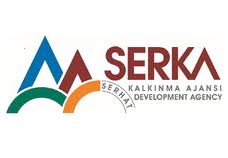 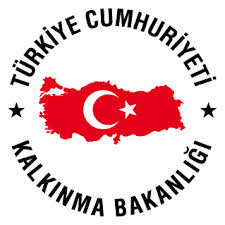 HACI MEHTİOĞLU METAL KAPASİTE ARTIRIM PROJESİ 
MAL ALIM İHALE İLANI
Hacı Mehtioğlu Sanayi Tic. Limited Şirketi, Serhat Kalkınma Ajansı ‘’ İktisadi Gelişme Mali Destek Programı -3’’ kapsamında sağlanan mali destek ile Kars ilinde ‘’ Hacı Mehtioğlu Metal Kapasite Artırım  Projesi” kapsamında bir Mal Alımı ihalesi sonuçlandırmayı planlamaktadır.LOT 1 : 4R HS 20-245 Hidrolik 4 Toplu Silindir Makinası Teknik Özellikleri : Kıvırma uzunluğu      :  2050  mmMerkez top çapları   :   245  mmYan top çapları          :  180   mmMotor gücü                : 7,5      kw Çalışma hızı                : 1,5 -6   m/dak ( çift devir )İhaleye katılım koşulları, isteklilerde aranacak teknik ve mali bilgileri de içeren İhale Dosyası Organize Sanayi Bölgesi NO : 1 Merkez – KARS adresinden ve ya www.serka.org.tr internet adresinden temin edilebilir.Teklif teslimi için son tarih ve saati : 12.12.2013, saat:13.30Teklif teslim adresi : Organize Sanayi Bölgesi  NO : 1 Merkez – KARS İrtibat Kişisi Telefon: Mehmet MIZRAK 0533 953 44 90 – 0474 242 63 20Fax: 0474 242 63 20                                                     Mail: mehtioglumetal@gmail.com Gerekli ek bilgi ya da açıklamalar ; www.serka.org.tr internet adresinden yayınlanacaktır.Teklifler 12.12.2013 tarihinde, saat: 14:00’da  Organize Sanayi Bölgesi NO : 1 Merkez – KARS adresinde yapılacak oturumda açıklanacaktır.HACI MEHTİOĞLU METAL TARIM  MAKİNELERİ İMALAT PAZARLAMA İTHALAT İHRACAT SANAYİ VE TİCARET LİMİTED ŞİRKETİ